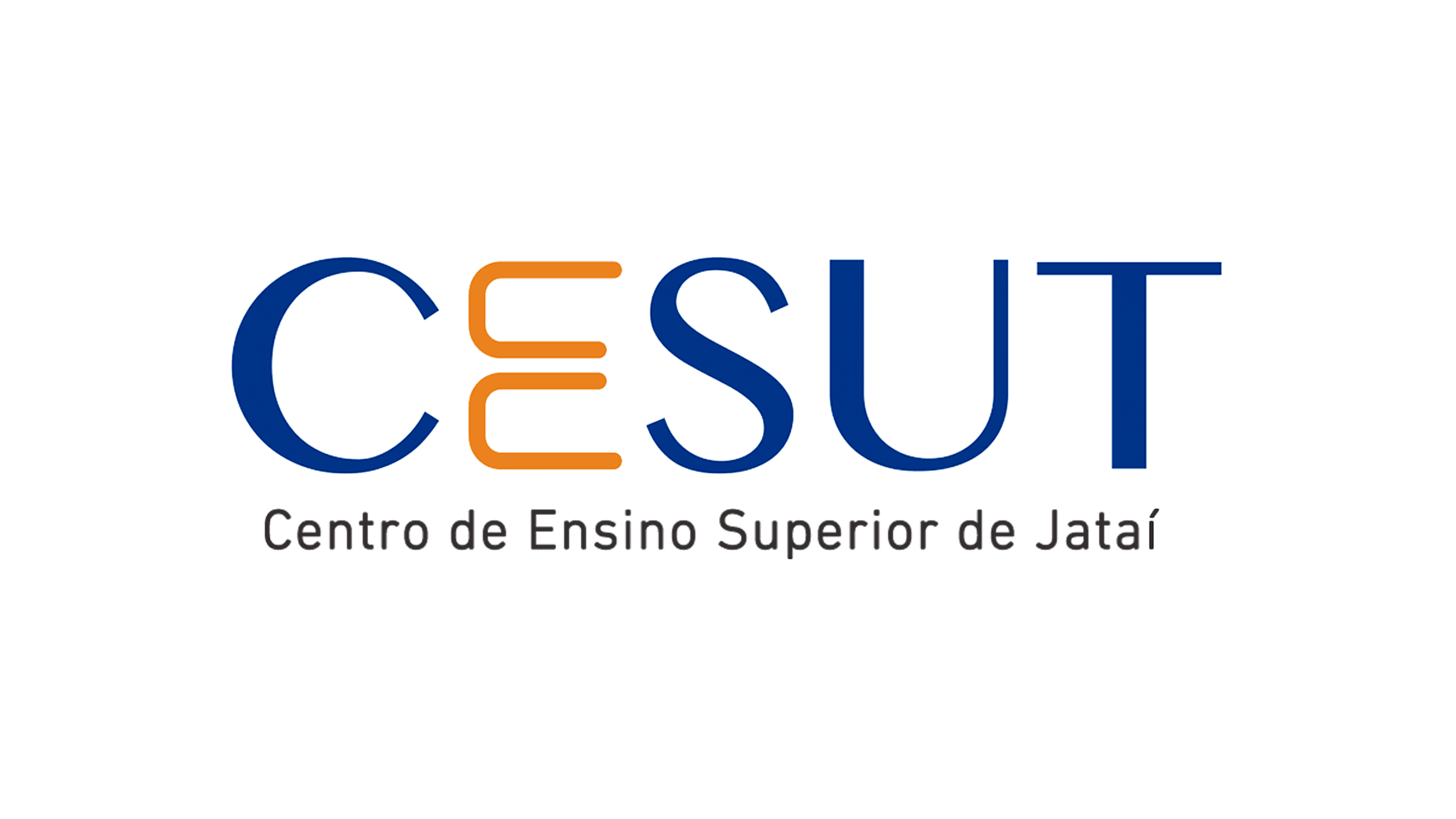 CENTRO DE ENSINO SUPERIOR DE JATAÍ VESTIBULAR – 2022/1CENTRO DE ENSINO SUPERIOR DE JATAÍ VESTIBULAR – 2022/1CENTRO DE ENSINO SUPERIOR DE JATAÍ VESTIBULAR – 2022/1CENTRO DE ENSINO SUPERIOR DE JATAÍ VESTIBULAR – 2022/1CENTRO DE ENSINO SUPERIOR DE JATAÍ VESTIBULAR – 2022/1CENTRO DE ENSINO SUPERIOR DE JATAÍ VESTIBULAR – 2022/1CENTRO DE ENSINO SUPERIOR DE JATAÍ VESTIBULAR – 2022/1CENTRO DE ENSINO SUPERIOR DE JATAÍ VESTIBULAR – 2022/1CENTRO DE ENSINO SUPERIOR DE JATAÍ VESTIBULAR – 2022/1CENTRO DE ENSINO SUPERIOR DE JATAÍ VESTIBULAR – 2022/1CENTRO DE ENSINO SUPERIOR DE JATAÍ VESTIBULAR – 2022/1CENTRO DE ENSINO SUPERIOR DE JATAÍ VESTIBULAR – 2022/1CENTRO DE ENSINO SUPERIOR DE JATAÍ VESTIBULAR – 2022/1NOME DO CANDIDATO POR EXTENSO NOME DO CANDIDATO POR EXTENSO NOME DO CANDIDATO POR EXTENSO NOME DO CANDIDATO POR EXTENSO NOME DO CANDIDATO POR EXTENSO NOME DO CANDIDATO POR EXTENSO NOME DO CANDIDATO POR EXTENSO NOME DO CANDIDATO POR EXTENSO NOME DO CANDIDATO POR EXTENSO NOME DO CANDIDATO POR EXTENSO CURSOOPÇÃOOPÇÃONOME DO CANDIDATO POR EXTENSO NOME DO CANDIDATO POR EXTENSO NOME DO CANDIDATO POR EXTENSO NOME DO CANDIDATO POR EXTENSO NOME DO CANDIDATO POR EXTENSO NOME DO CANDIDATO POR EXTENSO NOME DO CANDIDATO POR EXTENSO NOME DO CANDIDATO POR EXTENSO NOME DO CANDIDATO POR EXTENSO NOME DO CANDIDATO POR EXTENSO CURSO1º2º________________________________________________________________________________________________________________________________________________________________________________________________________________________________________________________________________________________________________________________________________________________________________________________________________________________________________________________________________________________________________________________________________________________________________________________________________________________________________________________________________________________________________________________________________________________________________________________________________________________________________________________________________________________________________________________________________________________ADMINISTRAÇÃO________________________________________________________________________________________________________________________________________________________________________________________________________________________________________________________________________________________________________________________________________________________________________________________________________________________________________________________________________________________________________________________________________________________________________________________________________________________________________________________________________________________________________________________________________________________________________________________________________________________________________________________________________________________________________________________________________________________DIREITONº CARTEIRA IDENTIDADE - RGNº CARTEIRA IDENTIDADE - RGÓRGÃO EXPEDIDOR/UFÓRGÃO EXPEDIDOR/UFSEXOSEXOSEXOSEXOSEXODATA DE NASCIMENTOFotoFotoFotoMMFFotoFotoFotoDADOS COMPLETOS PARA ENTREGA DE CORRESPODÊNCIASDADOS COMPLETOS PARA ENTREGA DE CORRESPODÊNCIASDADOS COMPLETOS PARA ENTREGA DE CORRESPODÊNCIASDADOS COMPLETOS PARA ENTREGA DE CORRESPODÊNCIASDADOS COMPLETOS PARA ENTREGA DE CORRESPODÊNCIASDADOS COMPLETOS PARA ENTREGA DE CORRESPODÊNCIASDADOS COMPLETOS PARA ENTREGA DE CORRESPODÊNCIASDADOS COMPLETOS PARA ENTREGA DE CORRESPODÊNCIASDADOS COMPLETOS PARA ENTREGA DE CORRESPODÊNCIASDADOS COMPLETOS PARA ENTREGA DE CORRESPODÊNCIASFotoFotoFotoEndereçoFotoFotoFotoSetorCidadeCidadeFotoFotoFotoCEPEstadoEstadoFotoFotoFotoFoneCelularCelularFotoFotoFotoDeclaro estar ciente e de acordo com todas as normas do Edital do Processo Seletivo bem como aceitar as decisões que possam ser tomadas pela CEPS. Responsabilizo-me pelas informações prestadas neste formulário.  Data: _____/_____/______               Assinatura: _____________________________________________________________Declaro estar ciente e de acordo com todas as normas do Edital do Processo Seletivo bem como aceitar as decisões que possam ser tomadas pela CEPS. Responsabilizo-me pelas informações prestadas neste formulário.  Data: _____/_____/______               Assinatura: _____________________________________________________________Declaro estar ciente e de acordo com todas as normas do Edital do Processo Seletivo bem como aceitar as decisões que possam ser tomadas pela CEPS. Responsabilizo-me pelas informações prestadas neste formulário.  Data: _____/_____/______               Assinatura: _____________________________________________________________Declaro estar ciente e de acordo com todas as normas do Edital do Processo Seletivo bem como aceitar as decisões que possam ser tomadas pela CEPS. Responsabilizo-me pelas informações prestadas neste formulário.  Data: _____/_____/______               Assinatura: _____________________________________________________________Declaro estar ciente e de acordo com todas as normas do Edital do Processo Seletivo bem como aceitar as decisões que possam ser tomadas pela CEPS. Responsabilizo-me pelas informações prestadas neste formulário.  Data: _____/_____/______               Assinatura: _____________________________________________________________Declaro estar ciente e de acordo com todas as normas do Edital do Processo Seletivo bem como aceitar as decisões que possam ser tomadas pela CEPS. Responsabilizo-me pelas informações prestadas neste formulário.  Data: _____/_____/______               Assinatura: _____________________________________________________________Declaro estar ciente e de acordo com todas as normas do Edital do Processo Seletivo bem como aceitar as decisões que possam ser tomadas pela CEPS. Responsabilizo-me pelas informações prestadas neste formulário.  Data: _____/_____/______               Assinatura: _____________________________________________________________Declaro estar ciente e de acordo com todas as normas do Edital do Processo Seletivo bem como aceitar as decisões que possam ser tomadas pela CEPS. Responsabilizo-me pelas informações prestadas neste formulário.  Data: _____/_____/______               Assinatura: _____________________________________________________________Declaro estar ciente e de acordo com todas as normas do Edital do Processo Seletivo bem como aceitar as decisões que possam ser tomadas pela CEPS. Responsabilizo-me pelas informações prestadas neste formulário.  Data: _____/_____/______               Assinatura: _____________________________________________________________Declaro estar ciente e de acordo com todas as normas do Edital do Processo Seletivo bem como aceitar as decisões que possam ser tomadas pela CEPS. Responsabilizo-me pelas informações prestadas neste formulário.  Data: _____/_____/______               Assinatura: _____________________________________________________________FotoFotoFotoCENTRO DE ENSINO SUPERIOR DE JATAÍ VESTIBULAR – 2022/1CENTRO DE ENSINO SUPERIOR DE JATAÍ VESTIBULAR – 2022/1CENTRO DE ENSINO SUPERIOR DE JATAÍ VESTIBULAR – 2022/1CENTRO DE ENSINO SUPERIOR DE JATAÍ VESTIBULAR – 2022/1CENTRO DE ENSINO SUPERIOR DE JATAÍ VESTIBULAR – 2022/1CENTRO DE ENSINO SUPERIOR DE JATAÍ VESTIBULAR – 2022/1CENTRO DE ENSINO SUPERIOR DE JATAÍ VESTIBULAR – 2022/1CENTRO DE ENSINO SUPERIOR DE JATAÍ VESTIBULAR – 2022/1CENTRO DE ENSINO SUPERIOR DE JATAÍ VESTIBULAR – 2022/1CENTRO DE ENSINO SUPERIOR DE JATAÍ VESTIBULAR – 2022/1CENTRO DE ENSINO SUPERIOR DE JATAÍ VESTIBULAR – 2022/1CENTRO DE ENSINO SUPERIOR DE JATAÍ VESTIBULAR – 2022/1CENTRO DE ENSINO SUPERIOR DE JATAÍ VESTIBULAR – 2022/1NOME DO CANDIDATO POR EXTENSO NOME DO CANDIDATO POR EXTENSO NOME DO CANDIDATO POR EXTENSO NOME DO CANDIDATO POR EXTENSO NOME DO CANDIDATO POR EXTENSO NOME DO CANDIDATO POR EXTENSO NOME DO CANDIDATO POR EXTENSO NOME DO CANDIDATO POR EXTENSO NOME DO CANDIDATO POR EXTENSO NOME DO CANDIDATO POR EXTENSO CURSOOPÇÃOOPÇÃONOME DO CANDIDATO POR EXTENSO NOME DO CANDIDATO POR EXTENSO NOME DO CANDIDATO POR EXTENSO NOME DO CANDIDATO POR EXTENSO NOME DO CANDIDATO POR EXTENSO NOME DO CANDIDATO POR EXTENSO NOME DO CANDIDATO POR EXTENSO NOME DO CANDIDATO POR EXTENSO NOME DO CANDIDATO POR EXTENSO NOME DO CANDIDATO POR EXTENSO CURSO1º2º________________________________________________________________________________________________________________________________________________________________________________________________________________________________________________________________________________________________________________________________________________________________________________________________________________________________________________________________________________________________________________________________________________________________________________________________________________________________________________________________________________________________________________________________________________________________________________________________________________________________________________________________________________________________________________________________________________________ADMINISTRAÇÃO________________________________________________________________________________________________________________________________________________________________________________________________________________________________________________________________________________________________________________________________________________________________________________________________________________________________________________________________________________________________________________________________________________________________________________________________________________________________________________________________________________________________________________________________________________________________________________________________________________________________________________________________________________________________________________________________________________________DIREITONº CARTEIRA IDENTIDADE - RGNº CARTEIRA IDENTIDADE - RGÓRGÃO EXPEDIDOR/UFÓRGÃO EXPEDIDOR/UFSEXOSEXOSEXOSEXOSEXODATA DE NASCIMENTOFotoFotoFotoMMFFotoFotoFotoDADOS COMPLETOS PARA ENTREGA DE CORRESPODÊNCIASDADOS COMPLETOS PARA ENTREGA DE CORRESPODÊNCIASDADOS COMPLETOS PARA ENTREGA DE CORRESPODÊNCIASDADOS COMPLETOS PARA ENTREGA DE CORRESPODÊNCIASDADOS COMPLETOS PARA ENTREGA DE CORRESPODÊNCIASDADOS COMPLETOS PARA ENTREGA DE CORRESPODÊNCIASDADOS COMPLETOS PARA ENTREGA DE CORRESPODÊNCIASDADOS COMPLETOS PARA ENTREGA DE CORRESPODÊNCIASDADOS COMPLETOS PARA ENTREGA DE CORRESPODÊNCIASDADOS COMPLETOS PARA ENTREGA DE CORRESPODÊNCIASFotoFotoFotoEndereçoFotoFotoFotoSetorCidadeCidadeFotoFotoFotoCEPEstadoEstadoFotoFotoFotoFoneCelularCelularFotoFotoFotoDeclaro estar ciente e de acordo com todas as normas do Edital do Processo Seletivo bem como aceitar as decisões que possam ser tomadas pela CEPS. Responsabilizo-me pelas informações prestadas neste formulário.  Data: _____/_____/______               Assinatura: _____________________________________________________________Declaro estar ciente e de acordo com todas as normas do Edital do Processo Seletivo bem como aceitar as decisões que possam ser tomadas pela CEPS. Responsabilizo-me pelas informações prestadas neste formulário.  Data: _____/_____/______               Assinatura: _____________________________________________________________Declaro estar ciente e de acordo com todas as normas do Edital do Processo Seletivo bem como aceitar as decisões que possam ser tomadas pela CEPS. Responsabilizo-me pelas informações prestadas neste formulário.  Data: _____/_____/______               Assinatura: _____________________________________________________________Declaro estar ciente e de acordo com todas as normas do Edital do Processo Seletivo bem como aceitar as decisões que possam ser tomadas pela CEPS. Responsabilizo-me pelas informações prestadas neste formulário.  Data: _____/_____/______               Assinatura: _____________________________________________________________Declaro estar ciente e de acordo com todas as normas do Edital do Processo Seletivo bem como aceitar as decisões que possam ser tomadas pela CEPS. Responsabilizo-me pelas informações prestadas neste formulário.  Data: _____/_____/______               Assinatura: _____________________________________________________________Declaro estar ciente e de acordo com todas as normas do Edital do Processo Seletivo bem como aceitar as decisões que possam ser tomadas pela CEPS. Responsabilizo-me pelas informações prestadas neste formulário.  Data: _____/_____/______               Assinatura: _____________________________________________________________Declaro estar ciente e de acordo com todas as normas do Edital do Processo Seletivo bem como aceitar as decisões que possam ser tomadas pela CEPS. Responsabilizo-me pelas informações prestadas neste formulário.  Data: _____/_____/______               Assinatura: _____________________________________________________________Declaro estar ciente e de acordo com todas as normas do Edital do Processo Seletivo bem como aceitar as decisões que possam ser tomadas pela CEPS. Responsabilizo-me pelas informações prestadas neste formulário.  Data: _____/_____/______               Assinatura: _____________________________________________________________Declaro estar ciente e de acordo com todas as normas do Edital do Processo Seletivo bem como aceitar as decisões que possam ser tomadas pela CEPS. Responsabilizo-me pelas informações prestadas neste formulário.  Data: _____/_____/______               Assinatura: _____________________________________________________________Declaro estar ciente e de acordo com todas as normas do Edital do Processo Seletivo bem como aceitar as decisões que possam ser tomadas pela CEPS. Responsabilizo-me pelas informações prestadas neste formulário.  Data: _____/_____/______               Assinatura: _____________________________________________________________FotoFotoFoto